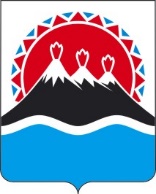 РЕГИОНАЛЬНАЯ СЛУЖБАПО ТАРИФАМ И ЦЕНАМ КАМЧАТСКОГО КРАЯПОСТАНОВЛЕНИЕВ соответствии с Федеральным законом от 07.12.2011 № 416-ФЗ 
«О водоснабжении и водоотведении», постановлением Правительства Российской Федерации от 13.05.2013 № 406 «О государственном регулировании тарифов в сфере водоснабжения и водоотведения», приказом ФСТ России от 27.12.2013 № 1746-э «Об утверждении Методических указаний по расчету регулируемых тарифов в сфере водоснабжения и водоотведения», постановлением Правительства Камчатского края от 07.04.2023 № 204-П «Об утверждении Положения о Региональной службе по тарифам и ценам Камчатского края», протоколом Правления Региональной службы по тарифам и ценам Камчатского края от ХХ.12.2023 № ХХХ, на основании заявления АО «ЮЭСК» от 30.10.2023 № 36/4530ПОСТАНОВЛЯЮ:1. Установить на 2024 год тарифы на подключение (технологическое присоединение) к централизованной системе холодного водоснабжения АО «ЮЭСК» согласно приложению.2. Признать утратившим силу с 1 января 2024 года Постановление Региональной службы по тарифам и ценам Камчатского края от 28.11.2022 N 441 «Об установлении тарифов на подключение (технологическое присоединение) к централизованной системе холодного водоснабжения АО «ЮЭСК» на 2023 год».3. Настоящее Постановление вступает в силу с 1 января 2024 года.Приложение к постановлению Региональной службы по тарифам и ценам Камчатского краяот ХХ.12.2023 № ХХХТарифы* на подключение (технологическое присоединение)к централизованной системе холодного водоснабженияАО «ЮЭСК» на 2024 год(без учета НДС)* Тариф применяется в отношении заявителей, величина подключаемой (технологически присоединяемой) нагрузки объектов которых не превышает 250 куб. метров в сутки и (или) осуществляется с использованием создаваемых сетей водоснабжения с наружным диаметром, не превышающим 250 мм (предельный уровень нагрузки).[Дата регистрации] № [Номер документа]г. Петропавловск-КамчатскийОб установлении тарифов на подключение (технологическое присоединение) к централизованной системе холодного водоснабжения АО «ЮЭСК» на 2024 год Руководитель[горизонтальный штамп подписи 1]М.В. Лопатникова№ п/пНаименованиеЕдиница измеренияСтавки тарифа1.Ставка тарифа за подключаемую (технологически присоединяемую) нагрузку водопроводной сетитыс. руб./куб. м в сутки10,6302.Ставка тарифа за расстояние от точки подключения (технологического присоединения) объекта заявителя до точки подключения сетей к объектам централизованных систем водоснабжения (за протяженность водопроводной сети), в расчете на 1 км, выполненный из полиэтиленовых труб диаметром (d)2.1.40 мм и менее тыс. руб./км7 187,322.2.от 40 мм до 70 мм (включительно)тыс. руб./км11 656,112.2.1от 40 мм до 70 мм (включительно) с греющим саморегулируемым кабелем, уложенным подземным способом прокладкитыс.руб./км12 170,56